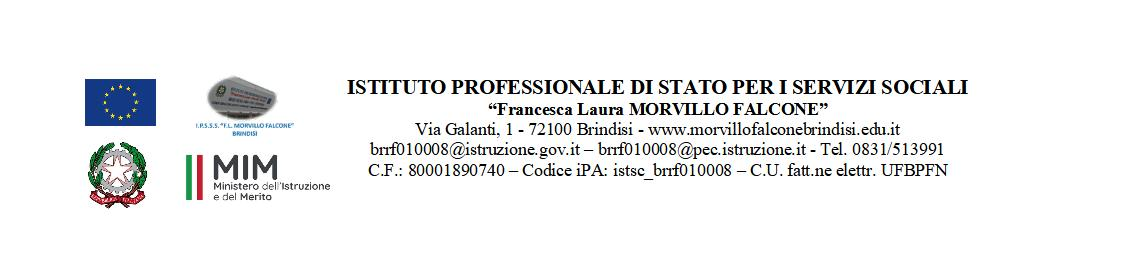 MATERIA: ITALIANO (ore settimanali: 4).CLASSE: 3 AODANNO SCOLASTICO: 2023/2024DOCENTE: CORDELLA ANNA MARIA Libro di testo: Letteratura Aperta 1 e Laboratorio di Metodo  I  anno, Sambugar-Sala’, Rizzoli (versione cartacea e multimediale)   ARGOMENTILetteratura Il contesto storico: il Medioevo I primi documenti scritti in volgare italiano La poesia del Duecento e del Trecento in Italia (Francesco d’Assisi, Guido Guinizzelli) Il dolce stilnovo Dante Alighieri (Vita Nova, Divina Commedia) La questione della lingua Francesco Petrarca (Canzoniere) La figura di Laura Giovanni Boccaccio (Decameron) Il Quattrocento e il Cinquecento Il contesto storico: l’Umanesimo e le corti europee La nuova questione della lingua Il contesto storico-artistico: il Rinascimento Ludovico Ariosto (Orlando furioso) Il poema epico-cavalleresco Niccolò Machiavelli (Il Principe) Riflessione e produzione linguistica Le funzioni comunicative dei testi: riconoscimento e classificazione dei tipi di testo (in particolare di quello argomentativo) UDA : AUTOINSERIMENTO NEL MONDO DEL LAVORO  - CLASSI 3^ 2 ORE  Lavoro e Dignità : Un binomio insicindibile: Laboratorio delle Competenze di M. Caimi e P. Seregni (da Storie  in tasca)Il lavoro come Diritto  ( Ref voce di Enciclopedia Treccani)  La ricerca di lavoro, Come candidarsi per un lavoro:  Il Curriculum Vitae- Come sfruttare i social   network per cercare lavoro- La lettera di presentazione - il colloquio di lavoro ( ref pagg 84 - 85 - 94 - 95 - Libro “la nuova educazioni civica - RIZZOLI EDUCATIONATTIVITA’ 1: Ricerca sul Web - ref pag 95 del libro “La nuova educazioni civica”- RIZZOLI EDUCATIONATTIVITA’ 2 :  Mettiti alla prova - ref pag 731 del libro “Letture in circolo” di B. Donati , S. Noferi) La Docente